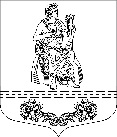 МУНИЦИПАЛЬНЫЙ СОВЕТ ВНУТРИГОРОДСКОГО МУНИЦИПАЛЬНОГО ОБРАЗОВАНИЯ САНКТ-ПЕТЕРБУРГА МУНИЦИПАЛЬНОГО ОКРУГА ПАРНАСР Е Ш Е Н И Е20 апреля 2017 года                   г. Санкт-Петербург                                      № 26/2Об утверждении отчёта об исполнении Плана мероприятий по противодействию коррупции во внутригородском муниципальном образовании Санкт-Петербурга муниципального округа Парнас на 2016-2017 годы по итогам 2016 годаВ целях решения вопроса местного значения по осуществлению противодействия коррупции, в соответствии с Федеральным законом от                25 декабря 2008 года № 273-ФЗ «О противодействии коррупции», Законом Санкт-Петербурга от 23 сентября 2009 года № 420-79 «Об организации местного самоуправления в Санкт-Петербурге», Законом Санкт-Петербурга от 14 ноября 2008 года №  674-122 «О дополнительных мерах по противодействию коррупции в Санкт-Петербурге», Уставом внутригородского муниципального образования Санкт-Петербурга муниципального округа Парнас и решением муниципального совета внутригородского муниципального образования Санкт-Петербурга муниципального округа Парнас от 17 декабря 2015 года № 12/5 «Об утверждении Плана мероприятий по противодействию коррупции во внутригородском муниципальном образовании Санкт-Петербурга муниципального округа Парнас на 2016-2017 годы», муниципальный совет внутригородского муниципального образования Санкт-Петербурга муниципального округа ПарнасРЕШИЛ:1. Утвердить отчёт об исполнении Плана мероприятий по противодействию коррупции во внутригородском муниципальном образовании Санкт-Петербурга муниципального округа Парнас на 2016-2017 годы по итогам 2016 года согласно приложению к настоящему решению.2. Настоящее решение опубликовать в официальном печатном издании Муниципального Совета и местной Администрации МО МО Парнас «Муниципальное образование Муниципальный округ Парнас».3. Настоящее решение вступает в силу с момента принятия.Глава муниципального образования                                                     А.В. Черезов